Lijep pozdrav, dragi učenici!Napišite u bilježnicu naslov Dijeljenje brojem 1. Nula kao djeljenik. Ne zaboravi upisatidanašnji datum!Prisjeti se množenja brojem 1 i 0. Ponovi pravilo množenja brojem 1. (Broj se ne   mijenja ako se množi s 1.)Sada ponovi pravilo množenja brojem 0. (Broj pomnožen nulom daje umnožak 0.)Otvori udžbenik na stranici 64. i riješi prvi zadatak.Danas ćeš naučiti da se broj ne mijenja ako se dijeli s 1 i da 0 podijeljena brojemrazličitim od 0 daje količnik 0.Pogledaj 2. zadatak u udžbeniku. Broj 5 podijeli brojem 1. Prouči ilustraciju i brojevnu crtu. Broj 1 oduzeli smo 5 puta, što znači da je 5 : 1 = 5 jer je 5 × 1 = 5.Riješi 3. zadatak u udžbeniku. Jesi li se uvjerio/uvjerila da bilo koji broj podijeljen s 1 se ne mijenja? Pročitaj pravilo i pokušaj ga zapamtiti.Pažljivo pročitaj 4. zadatak. Možeš li 0 bombona podijeliti petorici svojih prijateljaPročitaj zadatak do kraja. Izračunaj: 0 : 5 = 0 jer je 0 × 5 = 0. Djelitelj može biti bilo koji drugi broj koji nije 0.Riješi 5. zadatak. Pročitaj pravilo i pokušaj ga zapamtiti. Izračunaj 6. zadatak primjenjujući danas naučena pravila!U bilježnicu zapiši:5 – 1 – 1 – 1 – 1 – 1 = 0                          5 : 1 = 5 jer je 5 × 1 = 57 – 1 – 1 – 1- 1 – 1 – 1 – 1 = 0               7 : 1 = 7 jer je 7 × 1 =  7Broj podijeljen s 1 se ne mijenja.0 : 5 = 0 jer je 0 × 5 = 00 : 7 = 0 jer je 0 × 7  = 0Nula podijeljena brojem različitim od nule je nula.S 0 se ne dijeli!RAZGIBAJ SE MALO!USTANI I PLJESNI RUKAMA 5 PUTA.NAPRAVI 5 ČUČNJEVA.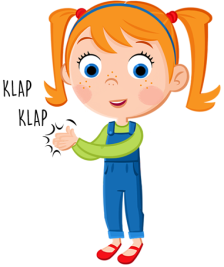 